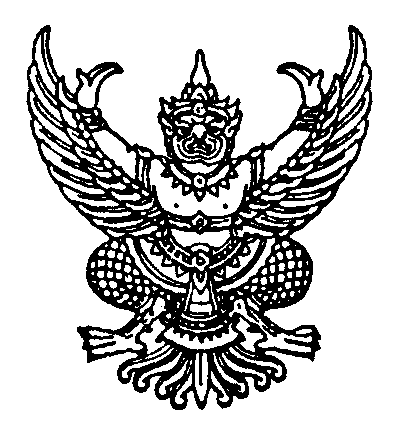 ประกาศมหาวิทยาลัยธรรมศาสตร์เรื่อง กำหนดอัตราค่าเบี้ยประชุมกรรมการพ.ศ.๒๕๔๙.........................................................โดยที่เป็นการสมควรปรับปรุงอัตราดอกเบี้ยประชุมกรรมการเพื่อให้สอดคล้องกับสถาพการณ์ในปัจจุบันอาศัยอำนาจตามข้อ ๑๐ แห่งระเบียบมหาวิทยาลัยธรรมศาสตร์ ว่าด้วยเบี้ยประชุมกรรมการ พ.ศ.๒๕๓๔ อธิการบดีจึงออกประกาศกำหนดอัตราเบี้ยประชุมกรรมการไว้ ดังนี้  ข้อ ๑ ให้ยกเลิกประกาศมหาวิทยาลัยธรรมศาสตร์ เรื่อง กำหนดอัตราค่าเบี้ยประชุมกรรมการ (ฉบับที่ ๓) พ.ศ.๒๕๓๗ข้อ ๒ ภายใต้บังคับข้อ ๓ ให้เบิกจ่ายเบี้ยประชุมเป็นรายครั้งให้แก่กรรมการตามระเบียบมหาวิทยาลัยธรรมศาสตร์ ว่าด้วยเบี้ยประชุมกรรมการ พ.ศ.๒๕๓๔ ในอัตราครั้งละ ๓๕๐ บาท  ข้อ ๓ ในกรณีที่เงินงบประมาณแผ่นดินมีไม่เพียงพอที่จะจ่ายเบี้ยประชุม ให้กรรมการในคณะกรรมการดังต่อไปนี้ได้รับเบี้ยประชุมเป็นรายครั้งในอัตราเดียวกันกับกรรมการที่ได้รับเบี้ยประชุมเป็นรายครั้งตามพระราชกฤษฎีกาเบี้ยประชุมกรรมการที่ใช้บังคับอยู่ในขณะนั้น        (๑) กรรมการในคณะกรรมการสรรหาผู้ดำรงตำแหน่งบริหารตามระเบียบหรือข้อบังคับมหาวิทยาลัยธรรมศาสตร์ว่าด้วยการนั้น ซึ่งสภามหาวิทยาลัยแต่งตั้งและกำหนดให้เบิกเบี้ยประชุมได้        (๒) กรรมการในคณะกรรมการประจำคณะหรือสถาบันชั้นสูงที่มหาวิทยาลัยรับเข้าสมทบในมหาวิทยาลัย ซึ่งสภามหาวิทยาลัยแต่งตั้งและกำหนดให้เบิกเบี้ยประชุมได้ข้อ ๔ ในกรณีที่วงเงินงบประมาณรายจ่ายของหน่วยงานที่ตั้งไว้สำหรับเบิกค่าเบี้ยประชุมในปีใดมีเหลือไม่เพียงพอหรือคาดว่าจะไม่เพียงพอ หน่วยงานนั้นจะเบิกจ่ายค่าเบี้ยประชุมในอัตราต่ำกว่าที่กำหนดในข้อ ๒ หรือข้อ ๓ ก็ได้ให้ใช้อัตราเบี้ยประชุมตามประกาศนี้ตั้งแต่วันที่ ๑ มีนาคม พ.ศ.๒๕๔๙                ประกาศ  ณ  วันที่  ๒๑ กุมภาพันธ์  พ.ศ. ๒๕๔๙          (ศาสตราจารย์ ดร.สุรพล นิติไกรพจน์)           อธิการบดี